Конкурсное задание 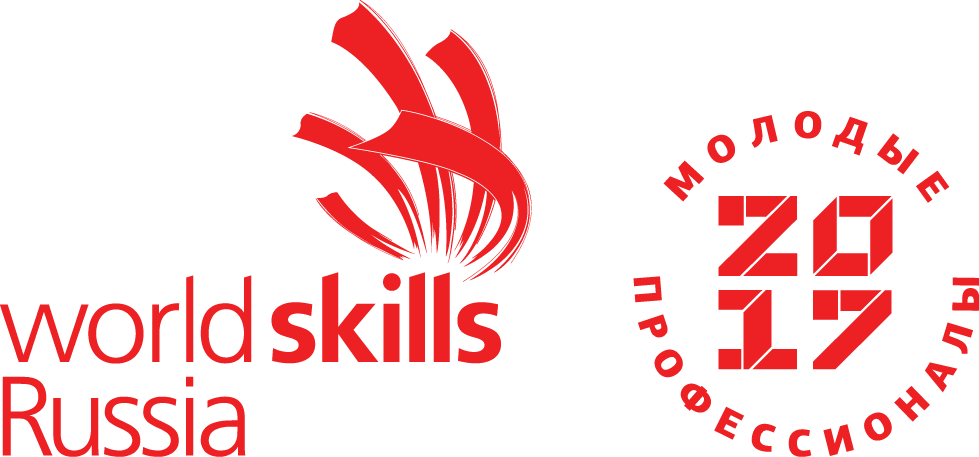 КомпетенцияВетеринарияКонкурсное задание включает в себя следующие разделы: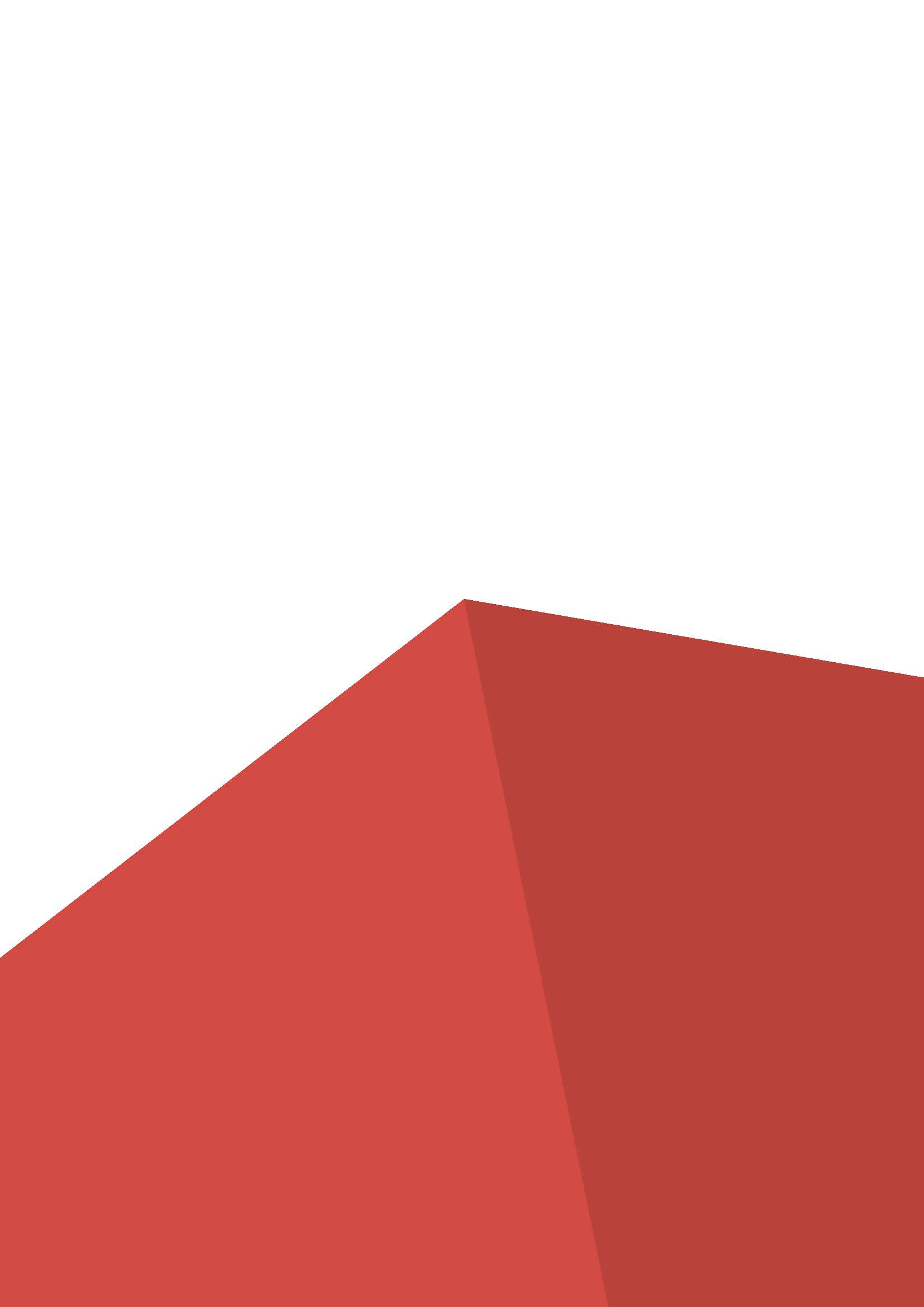 Задание для конкурсаМодули задания и необходимое времяКритерии оценкиКоличество часов на выполнение задания: 1 ч. 25 мин.Главный эксперт: Андреева Марианна Ивановна, мастер ПО.Возрастная категория: 14-16 лет (примечание: на момент участия в региональном этапе чемпионата до 31.08.2021 год участнику не должно быть 17 лет).Дата проведения: 04.12.2020г.Формат проведения: дистанционно с использованием платформы ZOOM.Время проведения: 10.00 ч – Модуль1, 14.00 ч – Модуль2.Форма участия: индивидуальная.Количество часов на выполнение задания: 1 ч. 25 мин.При себе иметь (обязательно): сотовый телефон или ноутбук, ручку, Экспресс-диагностикум, лопатка для пробы молока Шельма, спец.одежда (халат, или одноразовый защитный костюм), перчатка, маска, термометр, фонендоскоп.1. ЗАДАНИЕ ДЛЯ КОНКУРСАСодержанием конкурсного задания являются выполнение практических видов деятельности специальности Ветеринария. Участники соревнований получают перечень заданий. Конкурсное задание имеет несколько модулей, выполняемых согласно графику перемещения (дорожная карта). Конкурс включает в себя 2 модуля: ветеринарно-санитарная  экспертиза продуктов и сырья животного происхождения и решение профессиональных (ситуационных)  задач.Окончательные аспекты критериев оценки уточняются членами жюри. Оценка производится как в отношении работы модулей, так и в отношении процесса выполнения конкурсной работы. Если участник конкурса не выполняет требования техники безопасности, подвергает опасности себя или других конкурсантов, такой участник может быть отстранен от выполнения конкурсного задания.Время и детали конкурсного задания в зависимости от конкурсных условий могут быть изменены членами жюри.Если участник конкурса не выполняет требования техники безопасности, подвергает опасности себя или других лиц, находящихся на конкурсной площадке, такой конкурсантбудет отстранен от выполнения конкурсного задания.2. МОДУЛИ ЗАДАНИЯ И НЕОБХОДИМОЕ ВРЕМЯМодули и время сведены в таблице 1 Таблица 1.Модуль 1. «Ветеринарно-санитарная  экспертиза продуктов и сырья животного и растительного происхожденияОпределение качества молокаКонкурсанту необходимо подготовить рабочее место к проведению исследования, определить качество молока. Дать интерпретацию полученным результатам.Описание:- соблюдение правил личной гигиены;- соблюдение правил техники безопасности;- подготовка рабочего места;- правила работы с пробами молока для проведения исследований. Количество проб молока для проведения исследований - 2;- определение качества молока с помощью экспресс-диагностикума;- умение работать с оборудованием, экономизация расходных материалов;- интерпретация результатов. Заполнение протокола исследования;- уборка рабочего места.Алгоритм работы. подготовка рабочего места;подготовка проб к исследованиям;определение количества соматических клеток.Определение проб молока, пригодных для реализации в условиях рынка. Оформление заключения по всем пробам;уборка рабочего места.Определение органолептических показателеймедаУчастнику необходимо определить органолептические показатели меда.Модуль 2. Решение профессиональных (ситуационных) задачКлинический осмотр сельскохозяйственных (домашних) животных и птицыУчастнику необходимо произвести клинический осмотр животного/птицы. Дать интерпретацию полученным результатам.Описание:- соблюдение правил личной гигиены;- соблюдение правил техники безопасности;- соблюдение плана клинического обследования животного/птицы;- работа с фонендоскопом, перкуссионным молоточком, плессиметром и термометром;- интерпретация результатов. Оценка проведения обследования, грамотности и полноты заполнения бланка клинического исследования.Алгоритм работы. Подготовка рабочего местаОпределить габитус.Выбрать наиболее подходящий способ фиксации животного/птицы для выполнения последующих манипуляций. При необходимости конкурсант может попросить помощи у волонтера/эксперта.Исследование кожи, ее производных, слизистых оболочек и лимфатических узлов.Определить число сердечных сокращений, дыхательных движений; термометрия.Провести исследование органов грудной и брюшной полости, опорно-двигательного аппарата и нервной системы доступными способами.Заполнение бланка клинического исследования. Дать рекомендации согласно результатам исследования. Уборка рабочего места.Выполнение манипуляций в ранеУчастнику необходимо знать хирургические манипуляции в ране:Наложение хирургических швов с помощью тренажера-симулятора и  бинтовых повязок.Наложение хирургических швови бинтовых повязок.3. Критерии оценкиВ данном разделе определены критерии оценки и количество начисляемых баллов (объективные) таблица 2. Общее количество баллов задания/модуля по всем критериям оценки составляет 100.Таблица 2.Субъективные оценки - Не применимо.№ п/пНаименование модуляРабочее времяВремя на задание1Модуль 1: Ветеринарно-санитарная  экспертиза продуктов и сырья животного и растительного происхождения1.1 Определение качества молока (15 мин)1.2 Определение органолептических показателей меда (10мин)Согласно графику перемещений25мин2Модуль 2: Решение профессиональных (ситуационных)  задач2.1 Клинический осмотр сельскохозяйственных (домашних) животных и птицы (40 мин)2.2 Выполнение манипуляций в ране (до 20мин)Согласно графику перемещений1 ч.РазделКритерийОценкиОценкиОценкиРазделКритерийСубъективная (если это применимо)ОбъективнаяОбщаяВ1Определение качества молока-1515В2Определение органолептических показателей меда-1515С1Клинический осмотр сельскохозяйственных (домашних) животных и птицы-1212С2Выполнение манипуляций в ране-1313Итого = Итого = 05555